Date: 16 November 2015APT Coordination Meetings during WRC-15COMPILED REPORT OF THE AGENDA ITEM COORDINATORS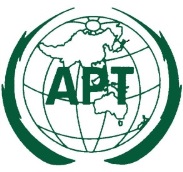 ASIA-PACIFIC TELECOMMUNITYAPT Conference Preparatory Group for WRC-15 (APG-15)APT Conference Preparatory Group for WRC-15 (APG-15)Agenda Item No.: 1.1Name of the Coordinator ( with Email):Zhu Yutao (zhuyutao@caict.ac.cn)Issues:To consider additional spectrum allocations to the mobile service on a primary basis and identification of additional frequency bands for International Mobile Telecommunications (IMT) and related regulatory provisions, to facilitate the development of terrestrial mobile broadband applications, in accordance with Resolution 233 (WRC-12)APT Proposals:Addendum 1 to Document R15-WRC15-C-0032APT common proposals for WRC-15 agenda item 1.1 are as follows:–	APT supports additional identification of IMT for the following frequency bands under this agenda item:•	1 427-1 452 MHz, and 1 492-1 518 MHz.–	APT supports Method A (NOC to the ITU Radio Regulations) for the following frequency bands under this agenda item:•	470-694/698 MHz, 1 350-1 400 MHz, 1 518-1 525 MHz, 1 695-1 710 MHz, 2 700-2 900 MHz, 3 400-3 600 MHz, 3 600-3 700 MHz, 3 700-3 800 MHz, 3 800-4 200 MHz, 4 500-4 800 MHz, 5 350-5 470 MHz, 5 725-5 850 MHz, and 5 925-6 425 MHz.–	APT does not provide common proposals for the following frequency bands under this agenda item:•	1 452-1 492 MHz, 3 300-3 400 MHz, 4 400-4 500 MHz, and 4 800-4 990 MHz.Status of the APT Proposals:The SWG meeting agreed to keep NOC for the frequency bands: 1 518-1 525 MHz, 1 695-1 710 MHz, 2 700-2 900 MHz, 3 800-4 200 MHz, 4 500-4 800 MHz, 5 350-5 470 MHz, 5 725-5 850 MHz.There were several informal group discussions on the frequency bands 470-694/698 MHz, 1 350-1 400 MHz, 1 427-1 452 MHz, 1 452-1 492 MHz, 1 492-1 518 MHz, 3 300-3 400 MHz, 3 400-3 600 MHz, 3 600-3 700 MHz, 3 700-3 800 MHz, 4 400-4 500 MHz, 4 800-4 990 MHz, 5 925-6 425 MHz.For the frequency band 1 427-1 452 MHz, the proposed modifications to Resolution 750 as reported on November 11 was agreed by the SWG 4C1 meeting. This document is kept at the SWG level at this stage. In the case the meeting agrees to identify the frequency band 1 427-1 452 MHz for IMT, this revision of Resolution 750 will be submitted to WG 4C.Issues to be discussed at the Coordination Meeting:For the frequency band 1 492-1 518MHz, there were extensive discussions to revise Resolution 223 (Rev.WRC-12) to invite ITU-R to conduct adjacent band compatibility studies between MSS in the frequency band 1 518-1 525 MHz and IMT in the frequency band 1 492-1 518 MHz. In APT common proposals, APT does not propose any modifications to Resolution 223. This proposal is a compromise to support the IMT identification of the frequency band 1 492-1 518MHz. But the text still need further discussion at the following meetings. Comments/Remarks by the Coordinator:For the frequency bands 3 600-3 700MHz, and 3 700-3 800MHz: APT supports NOC as APT common proposal;Australia, Japan and Korea propose IMT identification in country names for the frequency band 3 600-3 700MHz;Japan and Korea propose IMT identification in country names for the frequency band 3 700-3 800MHz.Consultations with concerned neighboring countries are recommended to move forward.Agenda Item No.: 1.2	to examine the results of ITU-R studies, in accordance with Resolution 232 (WRC-12), on the use of the frequency band 694-790 MHz by the mobile, except aeronautical mobile, service in Region 1 and take the appropriate measures;Name of the Coordinator ( with Email): Azim Fard  (azimfard@cra.ir)Issues: Following issues in:Resolution 224 (WRC-12)Frequency bands for the terrestrial component of International Mobile Telecommunications below 1 GHz) 	First Issue:	Extending down the lower edge of frequency band 790-862 MHz to 694 MHz in resolves 2 for Region 3;	Second Issue:	Removal of cross reference to RR No. 5.313A at the end of resolves 2.APT Proposals:APT did not submit any input document to the Conference under Agenda Item 1.2. Therefore, the mandate of APT coordinator is to keep situation of Region 3 intact, that has been down until now. However, there is an request by some administration to do some changes that it may improve Region 3 situation in Resolution 224 (WRC-12), if agreeable in APT Coordination meeting.Status of the APT Proposals:Not raised, but discussed with some Region 3 administrations offline.Issues to be discussed at the Coordination Meeting:Current Situation for the First Issue:The resolves 2 in Resolution 224 (WRC-12), provides the list of frequency bands for all three regions that shall to be coordinated with all neighboring administrations before use for IMT respect to other services, in accordance with resolve 4. Initially in resolves 2, the frequency band 790-862 MHz was determined for both Regions 1 and 3 while 698-806 MHz for Region 2. Based on CEPT proposal, Region 1 extended the lower edge of frequency band down to 694 MHz from 790 MHz. The resolves section of Resolution 224 (WRC-12) looks like below:+++++++++++++++++++ For Information ONLY +++++++++++++++++++++++resolves1	that administrations which are implementing or planning to implement IMT consider the use of bands identified for IMT below 1 GHz and the possibility of cellular-based mobile network evolution to IMT, in the frequency band identified in Nos. 5.286AA and 5.317A, based on user demand and other considerations;	to encourage administrationsto take into account the results of the ITU-R studies  when implementing applications/systems in the bands -862 MHz in Region 1, in the band 698-806 MHz in Region 2, and in those administrations mentioned in No. 5.313A;3	that administrations should take into account the need to protect the existing and future broadcasting stations, both analogue and digital, in the 470-806/862 MHz band, as well as other primary terrestrial services;4	that administrations planning to implement IMT in the bands mentioned in resolves 2 shall effect coordination with all neighbouring administrations prior to implementation;5	that in Region 1 (excluding Mongolia) and in the Islamic Republic of Iran the implementation of stations in the mobile service shall be subject to the applications of procedures contained in the GE06 Agreement. In so doing:a)	administrations which deploy stations in the mobile service for which coordination was not required, or without having obtained the prior consent of those administrations that may be affected, shall not cause unacceptable interference to, nor claim protection from, stations of the broadcasting service of administrations operating in conformity with the GE06 Agreement. This should include a signed commitment as required under § 5.2.6 of the GE06 Agreement;b)	administrations which deploy stations in the mobile service for which coordination was not required, or without having obtained the prior consent of those administrations that may be affected, shall not object nor prevent the entry into the GE06 plan or recording in the MIFR of additional future broadcasting allotments or assignments of any other administration in the GE06 Plan with reference to those stations;6	that, in Region 2, implementation of IMT shall be subject to the decision of each administration on the transition from analogue to digital television,+++++++++++++++++++++++++++++++++++++++++++++++++++++Current Situation for the Second Issue:There is a request in resolves 2 to take into account the results of the ITU-R studies when implementing IMT applications/systems in those administrations mentioned in No. 5.313A. The footnote is:5.313A 	The band, or portions of the band 698-790 MHz, in Bangladesh, China, Korea (Rep. of), India, Japan, New Zealand, Pakistan, Papua New Guinea, Philippines and Singapore are identified for use by these administrations wishing to implement International Mobile Telecommunications (IMT). This identification does not preclude the use of these bands by any application of the services to which they are allocated and does not establish priority in the Radio Regulations. In China, the use of IMT in this band will not start until 2015. (WRC-12)Comments/Remarks by the Coordinator:Regarding to the First Issue: To receive opinions of APT members for extending down lower edge of frequency band edge from 790 MHz to 694 MHz that modified frequency band into 694-862 MHz.Regarding to the Second Issue:To receive opinions of APT members for deleting the phrase "and in those administrations mentioned in No. 5.313A" from the end of resolves 2.After these change the resolves 2, looks like following (Green Highlight):	to encourage administrationsto take into account the results of the ITU-R studies  when implementing applications/systems in the bands -862 MHz in Region 1, in the band 698-806 MHz in Region 2, Agenda Item No.:1.3 (PPDR)Name of the Coordinator ( with Email):Bharat Bhatia (Singapore) bharat.bhatia@ties.itu.int Issues: Review and Revise Resolution 646 to meet the needs of broadband PPDRAPT Proposals:APT common proposal in Document 32 A3 includes  revision of Resolution 646 (Rev.WRC-12)Additions and modifications  to consideringsAdditions and modifications  to recognisingsAdditions and modifications  to notingsAdditions and modifications  to emphasingAdditions and modifications  to resolvesAdditions and modifications  to invites ITU-RProposal for a global tuning range of 698-894 MHzStatus of the APT Proposals:The offline group of the Regional coordinators convened by the APT AI1.3 coordinator working on Sunday developed  the compromise text of the resolves part which includes the APT common proposal was incorporated by the 4C3 group into the main text of Rev. 646 and it has received widespread support from all regional groups except the ASMG. ASMG has some concerns with including 700 and 800 both in the global range. In addition the Region 3 footnote with some countries recognition has been opposed by CEPT and CITEL. As a compromise and in consultation with the concerned countries, we have agreed to move that text to a new recognizing. We believe this may be acceptable to the meeting. Issues to be discussed at the Coordination Meeting:To check if there is any issue with the proposed  compromise way forward on footnote 6 Comments/Remarks by the Coordinator:Request all APT members to support the compromise text on Resolves 2 and 3 and recognizing gAgenda Item No.1.4Name of the Coordinator ( with Email):Mr. Nguyen Anh Tuan (natuan@rfd.gov.vn)Issues:To consider possible new allocation to the amateur service on a secondary basis within the band 5 250-5 450 kHz in accordance with Resolution 649 (WRC-12);APT Proposals: NoneStatus of the APT Proposals:Issues to be discussed at the Coordination Meeting:NoneComments/Remarks by the Coordinator:Some countries oppose any additional secondary allocation to the amateur service within the band 5 250-5 450 kHz because of interference issue.Some countries support a portion of the 5250-5450kHz band allocated for amateur serviceSWG 4B1 proposes 02 following options to WG 4B :  Option A is no change in the frequency band 5 250-5 450 kHz.  Option B is allocation of frequency band 5351.5-5366.5 kHz to the amateur service on a secondary basis.  The max e.i.r.p of stations in amateur service using this band shall not exceed 15W (e.i.r.p).  However, some Region 2 countries propose the max e.ir.p of stations in amateur service is 25W (e.i.r.p)Agenda Item No.: 1.6	Name of the Coordinator ( with Email): Ms. Vicky, Wing Kei Wong (China) vwong@asiasat.com; Ms. Onanong Petnim (Thailand) onanongp@thaicom.net Issues:to consider possible additional primary allocations:1.6.1	to the fixed-satellite service (Earth-to-space and space-to-Earth) of 250 MHz in the range between 10 GHz and 17 GHz in Region 1;1.6.2	to the fixed-satellite service (Earth-to-space) of 250 MHz in Region 2 and 300 MHz in Region 3 within the range 13-17 GHz;and review the regulatory provisions on the current allocations to the fixed-satellite service within each range, taking into account the results of ITU-R studies, in accordance with Resolutions 151 (WRC-12) and 152 (WRC-12), respectively;APT Proposals:1.6.1:APT Members support no change (NOC) method in the frequency bands 10-10.68 GHz, 13.25-13.4 and 14.8-17 GHz due to incompatibility with existing services.APT Members do not support the additional allocation to the FSS (Earth-to-space) in Region 1 in the frequency band 13.4-13.75 GHz due to incompatibility with existing services.APT Members do not support the additional allocation to the FSS (space-to-Earth) in Region 1 in the frequency band 14.5-14.8 GHz due to incompatibility with existing services.APT Members support to make an additional allocation of 250 MHz to the FSS (space-to-Earth) in Region 1 in the frequency band 13.4-13.65 GHz.1.6.2:APT Members support the no change (NOC) method in the frequency bands 13.25-13.4 GHz and 14.8-17 GHz due to incompatibility with existing services.Status of the APT Proposals:The APT Proposal was presented on 4-Nov-2015. 1.6.1:APT Members support no change (NOC) method in the frequency bands 10-10.68 GHz, 13.25-13.4 and 14.8-17 GHz due to incompatibility with existing services.APT Members do not support the additional allocation to the FSS (Earth-to-space) in Region 1 in the frequency band 13.4-13.75 GHz due to incompatibility with existing services.APT Members do not support the additional allocation to the FSS (space-to-Earth) in Region 1 in the frequency band 14.5-14.8 GHz due to incompatibility with existing services.Status of the above three proposals: (Related APT proposals: ASP/32A6A1/1, 2, 3, 10, 11, 12)The proposals are in line with all other proposals submitted to the conference. The SWG5B1 chairman considered those bands as no support and will prepare the output for that accordingly. APT Members support to make an additional allocation of 250 MHz to the FSS (space-to-Earth) in Region 1 in the frequency band 13.4-13.65 GHz.Status of the above proposal: (Related APT proposals: ASP/32A6A1/4, 5, 6, 7, 8, 9, 13, 14, 15, 16)There is a lot of support and no opposition in making an additional allocation of 250MHz to the FSS (space-to-Earth) in Region 1 in the frequency band 13.4-13.65 GHz, the exact condition will be further discussed in the drafting group DG5B1a. Report regarding the difference between the APT proposals and the latest work considered under SWG on additional allocation of 250 MHz to the FSS (space-to-Earth) in Region 1 in the frequency band 13.4-13.65 GHz (changes that is only editorial nature is not listed out.) The latest documents are as attached (Status: Doc 247 has already approved by COM5, part of it has been converted to Doc 268 which part of it has already been approved by Plenary) :(Last update 16-Nov-2015)ASP/32A6A1/6: The changes compare to the APT proposal/CPM report is to make it clear on which type of SRS systems is being grandfathered and which type of SRS systems would be treated on an equal basis as the new FSS allocation. The idea was agreed in the DG level but editorial change may be needed after consultation with the BR to make sure the text is clear and implementable.Coordinator comment: APT’s endorsement was seek on 9-Nov-2015 and there is no opposition from APT on the change of those idea and its editorial change after consultation with BR.ASP/32A6A1/14: 1) The value of the PFD mask is updated with a view to find a compromised solution which take into account the protection of existing services (terrestrial services, EESS (active) and SRS) and the operational requirement of FSS. 2) The reference bandwidth is changed from 1MHz to 4kHz as recommended by the ITU BR and to be in line with the Recommendation ITU-R SF.675-4. Coordinator comment: APT’s endorsement was seek on 9-Nov-2015 and there is no opposition from APT on those change. ASP/32A6A1/15: Potential alignment of the value of orbital arc ±7˚with decision of Issue 9.1.2 regarding the potential coordination arc reduction for Ku-band. Note: There is no APT common proposal on AI. 9.1.2.Coordinator comment: APT’s endorsement was seek on 9-Nov-2015 and there is no opposition from APT on those change. ASP/32A6A1/16: The value of +/-[24]° (the coordination arc w.r.t. SRS) is updated to 20° as a result of the updated PFD mask as reported under ASP/32A6A1/14, the change is based on the technical calculation on the required protection level of SRS using the updated PFD mask.Coordinator comment: APT’s endorsement was seek on 9-Nov-2015 and there is no opposition from APT on those change. 1.6.2:APT Members support the no change (NOC) method in the frequency bands 13.25-13.4 GHz and 14.8-17 GHz due to incompatibility with existing services.Status of the above proposal: (Related APT proposals: ASP/32A6A2/1, 2, 3)The proposals are in line with all other proposals submitted to the conference. The SWG5B1 chairman considered those bands as no support and will prepare the output for that accordingly. Issues to be discussed at the Coordination Meeting:N/AComments/Remarks by the Coordinator:Update on 4-Nov-2015 11AM: The first meeting for SWG5B1 (AI.1.6) will take place in the afternoon, some observations based on the input to the conference:1.6.1:The APT proposals are highly in line with the proposal from other countries.Regarding the APT proposal on additional allocation of 250 MHz to the FSS (space-to-Earth) in Region 1 in the frequency band 13.4-13.65 GHz, there is general consensus from the input contributions that such additional allocation could be made, but the exact condition would be further discussed in the meeting.The major debate is expected to be in where there is no APT proposal, in particular the potential opening up 250 MHz in Region 1 for uplink FSS within the band 14.5-14.8 GHz.1.6.2:The APT proposals are highly in line with the proposal from other countries, APT support the no change (NOC) method in the frequency bands 13.25-13.4 GHz and 14.8-17 GHz and there is simply no proposal to the conference which suggest to make changes on that two bands under AI 1.6.2.The major debate is expected to be in where there is no APT proposal, in particular the potential opening up 250 MHz in Region 2 and 300 MHz in Region 3 for uplink FSS within the band 14.5-14.8 GHz.Update on 5-Nov-2015 11AM: Two drafting groups (DG 5B1a and DG5B1b) were established:DG5B1a will discuss the band 13.4-13.65/13.75GHz, the first meeting is scheduled on 5-Nov-2015 15:40. The plan is to discuss the downlink allocation for Region 1 first.DG5B1b will discuss the band 14.5-14.8GHz for FSS (Earth-to-space), the first meeting is expected to be scheduled on next Monday. Update on 9-Nov-2015 AM:DG5B1a: Status on 13.4-13.65GHz (space-to-Earth) allocation in Region 1It was agreed that such an allocation could be made, the group has agreed on the principle on the solution (e.g. the PFD mask/relevant footnotes) while noting there maybe editorial improvement on the exact text before the document is presented in the SWG level, the result will be discussed in the SWG level on 9AM 10-Nov-2015.DG5B1a: Status on 13.4-13.75GHz (Earth-to-space) allocationIt was agreed in DG level that there will be no additional allocation on the 13.4-13.75GHz (Earth-to-space) as there is major opposition due to the incompatibility of existing servicesUpdate on 16-Nov-2015 AM:The following two bands were under discussion while NOC were agreed for all other bands in DG/SWG level.13.4-13.65GHz (space-to-Earth) allocation in Region 1 (in line with APT proposal on AI 1.6.1)The proposal has already been approved by COM5 and part of it has already been approved by the Plenary. See the latest documents attached in the section “Status of the APT Proposals”.It was agreed that the approval of this document will not have an impact to the discussion on 14.5-14.8GHz (Earth-to-space).14.5-14.8GHz (Earth-to-space) (there is no APT proposal in this band on AI 1.6.1 and AI 1.6.2)Discussion is still on-going in the DG level, the group tried to address all the incumbent services (SRS, AMS, AP30A, FS)The drafting group has reviewed the input documents allocated to it.During the work in the drafting group, an updated and consolidated proposal was put forward by those administrations looking for a change in the Table of Allocation in the band 14.5-14.8 GHz.However, no consensus was reached w.r.t. this proposal, and as a result two options are under consideration. 2 views were expressed in the drafting groupThe latest document containing the two views and the two proposals are as attached:Agenda Item No.: 1.7to review the use of the band 5 091-5 150 MHz by the fixed-satellite service (Earth-to-space) (limited to feeder links of the non-geostationary mobile-satellite systems in the mobile-satellite service) in accordance with Resolution 114 (Rev.WRC-12);Name of the Coordinator ( with Email): Nguyen Huy Cuong            cuongnh@rfd.gov.vnIssues:One method is outlined in the CPM Report to WRC-15. The Method proposes the suppression of the time limitations in footnote No.5.444A, while continuing to protect the operation of the international standard MLS as well as providing some improved flexibility for AM(R)S services in the band.Modification: Table of Frequency Allocations, footnote No.5.444A with removal of time limitation for FSSModification: APPENDIX 7, RESOLUTION 114, RESOLUTION 748APT Proposals:APT Members support the Method in the CPM Report to WRC-15 to fully satisfy this agenda itemStatus of the APT Proposals:There are 11 contributions to the meeting regarding AI 1.7.APT Proposals was presented at the SUB-WORKING GROUP 5B2 (A.I. 1.7) meeting.Issues to be discussed at the Coordination Meeting:The SUB-WORKING GROUP meeting met twice.There are two options for modification of footnote 5.444A. One is supported by Regionals as the same modified text in the CPM report and the other is proposed by Cuba. The SUB-WORKING GROUP meeting agreed to chose the option of the modification of footnote No. 5.444A as the same text in CPM report.Regarding ANRS (note 2) in table 10 of annex 7 of Appendix 7, the final decision will decided after consultation with BR.Other modifications are agreed as the same text in the CPM Report and updated revision ITU-R P.526-13 (the revised ITU-R Recommendations incorporated by reference) Comments/Remarks by the Coordinator:The SUB-WORKING GROUP meeting completed the task. The output document will be submitted to the working group 5B for its consideration. The output document will be uploaded on the share folder.Agenda Item No.: 1.8 (ESVs)Name of the Coordinator (with Email): AI 1.8 Mr. Paddy Costanzo (Australia)pc@cgpsols.com  Mr. Iraj Mokarrami (Iran) irajmokarrami@yahoo.comIssues: to review the provisions relating to earth stations located on board vessels (ESVs), based on studies conducted in accordance with Resolution 909 (WRC-12); Resolution 909 (WRC-12): Provisions relating to earth stations located on board vessels which operate in fixed-satellite service networks in the uplink bands 5 925-6 425 MHz and 14-14.5 GHzAPT Proposals: APT Members support no change to the Radio Regulations, Resolution 902 (WRC-03) and the suppression of Resolution 909 (WRC-12). Status of the APT Proposals:The contribution was allocated to COM 5 SWG 5C1. Discussion commenced on 4 November. SWG5C1 met ten times formally and twice informally without consensus on the way forward being able to be achieved. No change remains an option under active consideration.Issues to be discussed at the Coordination Meeting:For information only.The two remaining options have been sent to 5C for consideration and to ascertain whether a compromise is possible: NOC for 5925-6425 MHz, relaxation in Ku band by merged Methods C & D (CPM);NOC (APT proposal)Comments/Remarks by the Coordinator:Discussion of the two options at 5C will commence this week.Agenda Item No.: 1.9.1Name of the Coordinator (with Email): Park, Jong Min (jongmin@etri.re.kr)Issues: In accordance with Resolution 758 (WRC-12), to consider possible new allocations to the fixed-satellite service in the frequency bands, subject to appropriate sharing conditions:
 - 7 150-7 250 MHz (space-to-Earth);  - 8 400-8 500 MHz (Earth-to-space).APT Proposals: APT members support Method C, no changes to the Radio Regulations.Status of the APT Proposals: The APT common proposals were presented in the first meeting of SWG 5B3 on Tuesday, Nov. 03, 2015.  Twelve contributions from Regional Groups and Member States were also presented including.  No changes to the Radio Regulations were supported except CEPT.Discussions of the sharing issues with respect to FS and SRS are progressing.CEPT proposed an alternative method to protect the FS from the proposed FSS earth station, which is to apply a fixed distance to the border of administrations. In addition, taking into account the protection of other service such SRS (deep space), CEPT changed their position to support Method B for additional allocations to the FSS in the bands 7190-7250MHz (space-to-Earth) and 8400-8500MHz (Earth-to-space).CEPT proposal is to take the same separation distance as agreed for GSO networks as in WRC-15 agenda item 1.11 based on ITU-R Report SA. 2349.  A draft regulatory text proposed by CEPT to complete Method B is the following:In the frequency band 8 400 – 8500 MHz No. 9.17 applies. Additionally, to ensure protection of the existing and future deployment of fixed and mobile services, the location of earth stations in the fixed-satellite service using the band 8 400-8 500 MHz (Earth-to-space) shall maintain a separation distance of at least 50 km from the respective border(s) of neighbouring countries unless a shorter distance is otherwise agreed between the corresponding administrations.Issues to be discussed at the Coordination Meeting: APT Members need to consider the above CEPT proposals.Comments/Remarks by the Coordinator: APT Members who have concern about the protection of existing services (FS and SRS, in particular) are encouraged to participate the discussion.Agenda Item No.: 1.9.2Name of the Coordinator ( with Email): DAE SUB OH (trap@etri.re.kr)Issues:New allocation to MMSS (space-to-Earth) in the band 7 375 – 7 750 MHz.New allocation to MMSS (Earth-to-Space) in the band 8 025 – 8 400 MHz.APT Proposals:Opposition to new allocation to MMSS (Earth-to-space) in the band 8 025 – 8 400 MHzSuppression of the Resolution 758 Status of the APT Proposals:SWG 5B4 has finalized the work on this agenda item 1.9.2.The APT Proposals were fully accepted in discussion of the SWG meetingThe participants had a consensus on MMSS downlink allocation in 7375-7750MHz band and this downlink allocation of MMSS ensures the protection of existing services taking into account the sharing studiesTherefore, the SWG 5B4 agreed on the new allocation to the MMSS downlink in the band 7375-7750 MHz and will submit the document to the WG5B.Issues to be discussed at the Coordination Meeting:N/AComments/Remarks by the Coordinator:N/AAgenda Item No.: 1.10Name of the Coordinator ( with Email):Yuan Jun (castyuanjun@sina.com)Issues:to consider spectrum requirements and possible additional spectrum allocations for the mobile-satellite service in the Earth-to-space and space-to-Earth directions, including the satellite component for broadband applications, including International Mobile Telecommunications (IMT), within the frequency range from 22 GHz to 26 GHz, in accordance with Resolution 234 (WRC-12)APT Proposals:APT common proposals for WRC-15 agenda item 1.10 are as follows:–	APT Members support Method A of the CPM Report (i.e. No Change), which also includes the suppression of Resolution 234 (WRC-12) as a consequence.Status of the APT Proposals:The contribution has been presented in the first meeting in 4th Nov, 2015. UAE and Russia support new allocations to MSS. Other administrations and organizations agree no change to the allocation, which is the method A in CPM report. At the session hold in 10th Nov, 2015, the discussion focused on the compatibility study of MSS downlink interfering FS/MS system, which is included in RCC proposal. There is no agreement achieved at that session. According to the comments presented at COM 5 yesterday afternoon, there would be more discussion sessions arranged the following days.There were 3 sessions held since last APT coordination meeting. The proposals from RCC and UAE have been detailed discussed. No any agreement is achieved. At the first session this afternoon, RCC proposed a compromised proposal for considering. It is a different method comparing with the CPM report. The method could be download from the file folder “SWG 5B5 a.i. 1.10” in the share point, with the file name “RCC Proposal for Country Footnote”. The compromised proposal is summarized as follows:An additional allocation is proposed by means of a footnote 5.A110, in the frequency band 24.25~24.5 GHz (DL) and 25.25~25.5 GHz (UL). The additional allocation include 8 countries Armenia, Belarus, Kazakhstan,Kyrgyzstan, the Russian Federation, Tajikistan, Turkmenistanand Uzbekistan. No global allocation is made.The RESOLUTION 234 (WRC-12) is suppressed. Issues to be discussed at the Coordination Meeting:Comments/Remarks by the Coordinator:This compromised proposal from RCC is a totally new method. Carefully research is needed by APT countries. Detailed discussion is required at the coordination meeting to have an APT common proposal. Administrations which support the compromised proposal are encouraged to join the coming sessions.Agenda Item No.: AI 1.11Name of the Coordinator ( with Email):Mr. YANG Huiqin (China)  yanghuiqin@bittt.cnIssues:1.11	to consider a primary allocation for the Earth exploration-satellite service (Earth-to-space) in the 7-8 GHz range, in accordance with Resolution 650 (WRC-12)APT Proposals:MOD	ASP/32A11/25.459	Additional allocation:  in the Russian Federation, the frequency bands 7 100-7 155 MHz and 7 190-7 235 MHz are also allocated to the space operation service (Earth-to-space) on a primary basis, subject to agreement obtained under No. 9.21. In the frequency band 7 190-7 235 MHz, No. 9.21 with respect to the Earth exploration-satellite service (Earth-to-space) does not apply. (WRC-15)MOD	ASP/32A11/35.460	No emissions to spacecraft operating in deep space shall be effected in the frequency band 7 190-7 235 MHz. Geostationary satellites in the space research service operating in the frequency band 7 190-7 235 MHz shall not claim protection from existing and future stations of the fixed and mobile services and No. 5.43A does not apply. (WRC-15)ADD	ASP/32A11/45.A111	The use of the frequency band 7 190-7 250 MHz by the Earth exploration-satellite service shall be limited to tracking, telemetry and command for the operation of the spacecraft, and that Earth exploration-satellite service geostationary satellites in this frequency band shall not claim protection from existing and future stations of the fixed and mobile services, and No. 5.43A does not apply. (WRC-15)ADD	ASP/32A11/55.B111	Space stations in the Earth exploration-satellite service (Earth-to-space) operating in the geostationary-satellite orbit shall not claim protection from emissions from the space research service in the frequency band 7 190-7 235 MHz. (WRC-15)Status of the APT Proposals:MOD	5.459 Additional allocation: in the Russian Federation, the frequencybands 7 100-7 155 MHz and 7 190-7 235 MHz are also allocated to thespace operation service (Earth-to-space) on a primary basis, subject toagreement obtained under No. 9.21. In the frequency band 7 190-7 235 MHz, with respect to the Earth exploration-satellite service (Earth-to-space), No. 9.21 does not apply. (WRC-15)MOD	5.460 No emissions from space research service (Earth-to-space) systemsintended for deep space shall be effected in the frequency band 7 190-7 235 MHz. Geostationary satellites in the space research service operatingin the frequency band 7 190-7 235 MHz shall not claim protection fromexisting and future stations of the fixed and mobile services and No. 5.43Adoes not apply. (WRC-15)ADD	5.A111 The use of the band 7 190-7 250 MHz (Earth-to-space) by the Earth exploration-satellite service shall be limited to tracking, telemetry and command for the operation of spacecraft. Space stations operating in the Earth exploration-satellite service (Earth-to-space) in the frequency band 7 190 7 250 MHz shall not claim protection from existing and future stations in the fixed and mobile services and No. 5.43A does not apply. No. 9.17 applies. Additionally, to ensure protection of the existing and future deployment of fixed and mobile services, the location of earth stations supporting spacecraft in the Earth exploration-satellite service in non-geostationary orbits or geostationary orbit shall maintain a separation distance of at least 10 km and 50 km, respectively, from the respective border(s) of neighbouring countries unless a shorter distance is otherwise agreed between the corresponding administrations.  (WRC-15)ADD	5.B111 Space stations on the geostationary orbit operating in the Earthexploration-satellite service (Earth-to-space) in the frequency band 7 190-7 235 MHz shall not claim protection from existing and future stations of thespace research service and No. 5.43A does not apply. (WRC-15)Issues to be discussed at the Coordination Meeting:      N/AComments/Remarks by the Coordinator:The fifth meeting of SWG 5A1 was held in Tower	A at 9:00. There were no objections to the text formed at the meeting on Monday. The last meeting of SWG 5A1 was closed.The temporary file DT/61 about item 1.11 was adopted at the fourth meeting of COM5A today afternoonAgenda Item No.: 1.12 - to consider an extension of the current worldwide allocation to the Earth exploration-satellite (active) service in the frequency band 9 300-9 900 MHz by up to 600 MHz within the frequency bands 8 700-9 300 MHz and/or 9 900-10 500 MHz, in accordance with Resolution  651 (WRC-12);Name of the Coordinator (with Email): Dave Kershaw (dave.kershaw@dkconsulting.co.nz)Issues:Four methods have been identified to address the agenda item.  Contributions show a range of views, largely in relation to Methods A & B, with some support also for Method D.  One contribution supports Method C as an alternative to the preferred Method DAPT Proposals:They support an extension of EESS (active) by up to 600 MHz within the   frequency ranges 9 200-9 300 MHz and 9 900-10 400 MHz preferably on a primary basis.Extension bands may only be used for those EESS (active) systems requiring more than 600 MHz where their operation that cannot be accommodated in the existing frequency band 9 300-9 900 MHz.Appropriate protection of the existing services currently allocated in the same frequency bands, especially the radiodetermination service and the fixed service, should be ensured according to the Radio Regulations.No harmful interference should be caused to the SRS in the adjacent frequency band 8 400-8 500 MHz and the RAS and EESS (passive) in the frequency band 10.6-10.7 GHz.Development of existing services should not be constrained by the EESS (active) allocation.The protection of FS stations should be ensured through a provision in the RR with a pfd hard limit.APT Members support Method B2 of the CPM Report.Status of the APT Proposals:A consolidated document with the regulatory changes has been prepared for consideration.Following a meeting of WG5A, a paper has been prepared that largely follows Method B2 of the CPM report.This is completely in line with the APT common proposals presented to the WRC meeting. Issues to be discussed at the Coordination Meeting:None.Comments/Remarks by the Coordinator:Significant movement has been agreed by most other Regional Groups. This involves movement to Method B2 by RCC (A2), CEPT (B1), CITEL (A1) as well as sub-regional African Groups (ECOWAS, SADC & EACO) and individual countries.  The relaxation (by 3 dB) of the pfd limits sought in the last APT meeting has not been required as part of these negotiations.ASMG (NOC) & Iran (NOC), are considering their positions and will advise the next meeting of COM5 whether they are prepared to move.Agenda Item No.:  1.13Name of the Coordinator (with Email): Kevin Knights (Australia).Kevin.Knights@csiro.auIssues: Review of RR No. 5.268 space research serviceto review No. 5.268 with a view to examining the possibility for increasing the 5 km distance limitation and allowing space research service (space-to-space) use for proximity operations by space vehicles communicating with an orbiting manned space vehicle, in accordance with Resolution 652 (WRC-12);APT Proposals:APT Members agree with the single Method and propose that RR No. 5.268 be modified to remove the 5 km distance limitation and not solely limit the use of the band for extra-vehicular activities.Suppression of  Resolution 652 (WRC-12) - Use of the band 410-420 MHz by the space research service (space-to-space) - as it is no longer requiredStatus of the APT Proposals:Agenda item 1.13 (under Committee 5) was assigned to Working Group 5A (Space Science) to be dealt with at WG 5A plenary level. The 9 input contributions (including the APT input) all supported the single CPM method, and the text in all contained only minor variations from the CPM report to WRC-15. Based on the consensus in all of the input documents, the WG 5A Chairman (Mr. John Zuzek, USA) proposed at the first WG5A plenary meeting held at 5pm on Monday 2nd November that he would draft a final proposal for approval at Committee 5 level. No objections were received at the WG5A meeting to this proposal. The draft proposal containing the single method was presented for approval at the Committee 5 meeting that commenced at 10.40am on Wed 4th November. The Committee 5 meeting adopted the draft A.I. 1.13 Document (Doc #159) with minor editorial changes and it will next be submitted to WRC Plenary level for approval.Update (9th November): Agenda item 1.13 was considered at Plenary last Friday 6th November (as part of Doc 187).  The text containing the single method was approved at both 1st (Blue) reading and 2nd (Pink) reading, with only minor correction required to the Arabic text. This completes work on 1.13 at WRC-15.Issues to be discussed at the Coordination Meeting:Completion of work on Agenda item 1.13 should be noted.Comments/Remarks by the Coordinator:Thanks to all who have assisted with this Agenda Item during the WRC-15 cycle.Agenda Item No.1.14:Name of the Coordinator ( with Email): Chunhao Han (hch203@163.com)Issues:to consider the feasibility of achieving a continuous reference time-scale, whether by the modification of coordinated universal time (UTC) or some other method, and take appropriate action, in accordance with Resolution 653 (WRC-12);APT Proposals:Position of APT on agenda item 1.14–	APT Members support Method A1 of the CPM Report to WRC-15.–	APT Members support the modifications to Radio Regulations in accordance with section 2/1.14/5.1.1 of the CPM Report corresponding to Method A1.–	To allow for an adequate period of time for legacy systems reliant on the use of leap seconds to adapt to the change in UTC, the application of the suppression of leap second adjustments to UTC will be effective no less than five years after the date of entry into force of the Final Acts of the WRC-15.Status of the APT Proposals:The draft of new Resolution for time-scale and dissemination has been adopted in WG 5A level. Contributions No.277 is the proposals regarding to AI1.14 given by WG5A chair, attached here in Annex 1.Issues to be discussed at the Coordination Meeting:NoneComments/Remarks by the Coordinator:APT members should pay attention on the new proposals and consider if it is acceptable.Agenda Item No.: 1.15Name of the Coordinator ( with Email): BUI Ha Long (email: longbh@rfd.gov.vn)Issues: to consider spectrum demands for on-board communication stations in the maritime mobile service in accordance with Resolution 358 (WRC-12);Resolution 358 (WRC-12): Consideration of improvement and expansion of on-board communication stations in the maritime mobile service in the UHF bandsAPT Proposals:Relevant documents: C/32-Add15,  C/156The APT Members support the single method to satisfy the Agenda item 1.15 of the CPM Report to the WRC-15.The APT Members support the incorporation in the Radio Regulations of provisions to enable more effective use of the existing allocation for on-board communication stations in the maritime mobile service.The APT Members consider that the application of efficient spectrum utilization methods, such as 12.5 kHz and/or 6.25 kHz channel spacing, and use of digital modulation techniques are sufficient to avoid the possible congestion of on-board communication channels, in which case the technical characteristics of on-board communication equipment with differing channel spacing, and the channel numbering, must be in conformity with Recommendation ITU-R M.1174-3.It is proposed that No. 5.287 be amended accordingly and that Resolution 358 (WRC-12) be abrogated, in accordance with the single Method in the CPM Report.Proposal on modification of footnote 5.287:5.287	Use of the frequency bands 457.5125-457.5875 MHz and 467.5125-467.5875 MHz by the maritime mobile service is limited to on-board communication stations. The characteristics of the equipment and the channelling arrangement shall be in conformity with Recommendation ITU-R M.1174-3. The use of these frequency bands in territorial waters mayi also be subject to the national regulations of the administration concerned.     (WRC-15)Status of the APT Proposals:The chairman of WG4B decided to consider AI 1.15 at his level, that mean no SWG for this AI, and it required only 1 session to introduce all the input documents as well as develop the output material. At the 2nd meeting of Committee 4 held today 4th Nov, document 156 which contained the output of AI 1.15 proposed by WG4B, was reviewed for approval. It was approved with 2 modifications to the footnote 5.287 compare to the text from CPM report. The phrase “shall be in conformity with” is changed to “shall be in  accordance with” and “may also be subject to” is changed to “is subject to” appear in 3rd and 4th sentences accordingly.These changes could make the footnote 5.287 more beautiful and it seem that the text  pleased all APT delegates who attend the meeting. The AI 1.15 coordinator hopes that document 156 will be approved in the next plenary.Issues to be discussed at the Coordination Meeting:NoneComments/Remarks by the Coordinator:The APT coordinator for AI 1.15 would like to express his appreciation to all the APT members who have cooperatively participated in the WG4B meeting.Agenda Item No.: 1.16Name of the Coordinator ( with Email):HUANG Jia (CHN), ferrero.huang@srrc.org.cnIssues:to consider regulatory provisions and spectrum allocations to enable possible new Automatic Identification System (AIS) technology applications and possible new applications to improve maritime radiocommunication in accordance with Resolution 360 (WRC-12);APT Proposals: Addendum 16 to Document R15-WRC15-C-0032APT member states support methods A1, B1, C1-A and D of the CPM Report to introduce the VHF data exchange system (VDES) for the maritime community.Status of the APT Proposals:ISSUE A: Part 1(ASM): Method A1, agreed;Part 2(Protection of AIS and ASM from transmission by ship station in the higher frequencies in Appendix 18): Method A3 with revision, agreedISSUE B (VDES terrestrial component): Method B1 + Proposed modification from JPN, agreedISSUE C (VDES satellite component): NOC to allocation table and Resolution 360 was modified to bring this issue to WRC-19. APT support such approach.ISSUE D (Regional usage): Method D with revision, agreedIssues to be discussed at the Coordination Meeting:Comments/Remarks by the Coordinator:This draft document will be submitted to WG 4B for further consideration. The APT common proposals were taken into account and agreed with amendments. APT member states are invited to support this document.Agenda Item No.: AI 1.17 (Final Report)Name of the Coordinator (with Email): Eddy D’Amico (AUS) (eddy.damico@airservicesaustralia.com)Issues: to consider possible spectrum requirements and regulatory actions, including appropriate aeronautical allocations, to support wireless avionics intra-communications (WAIC), in accordance with Resolution 423 (WRC-12)APT Proposals:MOD	ASP/32A17/1Support the single Method of CPM Report – add a primary AM(R)S allocation to the 4.2-4.4 GHz band. Relevant footnotes are modified and new footnotes are added to limit the use to WAIC systems. MOD	ASP/32A17/2Modify 5.438 to maintain the use of the 4.2-4.4 GHz band by ARNS exclusively for radio altimeter.ADD	ASP/32A17/3Add 5.A117 to limit the use of the 4.2-4.4 GHz band by AM(R)S to WAIC systems that operate in accordance with recognised international aeronautical standards and a new Res.ADD	ASP/32A17/4Add 5.B117 to maintain the status of passive sensing in EESS and SRS in the 4.2-4.4 GHz band.SUP	ASP/32A17/5Support suppression of Res 423.ADD	ASP/32A17/6Support addition of new Res that provides relevant regulatory provisions.Status of the APT Proposals:Document C/168 on AI 1.17 was considered at the 3rd meeting of COM 4 – the WG4A chair noted a minor change to Resolves 1 resulting from offline discussions.The AI 1.17 regulatory proposals were considered in the 2nd series of texts submitted by COM 7 to the plenary meeting for the 1st reading (document C/196 B2) – the document was agreed with minor alignment of the language versions and a slight change to considering a) of the new Resolution on WAIC.  As the modifications were considered minor, the plenary approved the document for both the 1st and 2nd readings. Therefore all of the APT proposals on AI 1.17 were incorporated by WRC-15.Issues to be discussed at the Coordination Meeting:NilComments/Remarks by the Coordinator:NilAgenda Item No.:　1.18Name of the Coordinator ( with Email):Satoshi Oyama (s-oyama@arib.or.jp)Issues:1.18	to consider a primary allocation to the radiolocation service for automotive applications in the 77.5-78.0 GHz frequency band in accordance with Resolution 654 (WRC-12);APT Proposals:Add a primary allocation to the RLS on a worldwide basis in the band 77.5 to 78 GHz, limited to radar applications with technical characteristics given in the most recent version of Recommendation ITU-R M.2057. Status of the APT Proposals:SWG4A3-a.i. 1.18: hold 7 meetings and completed the task on 10th November, 2015. SWG4A3 considered 12 contributions including ACP (Add 18 to Doc. 32)SWG4A3 considered the consolidated document which was created by the chairman. There are 4 issues to resolve as follows:ADD: 77.5-78 GHz for RADIOLOCATON service on Frequency Allocation Table. ADD: Footnote of limitations of radar applications and technical specifications.SUP: Res.654.ADD: Draft new resolution proposed by CEPT. Status:All the issues have been resolved and chairman’s report on SWG4A3 (TD/59) is submitted to WG4A.The ACP (Add 18 to Doc. 32) reflected to the Frequency Allocation Table and the Footnote.The footnote is shown as below:5.A118	The use of the 77.5-78 GHz frequency band by the radiolocation service shall be limited to short-range radar for ground-based applications, including automotive radars. The technical characteristics of these radars are provided in the most recent version of Recommendation ITU-R M.2057. When performing these applications in this frequency band, the radiolocation service is not considered as a safety service in accordance with No. 1.59. Thus the provisions of No. 4.10 do not apply.     (WRC-15)Draft new resolution proposed by CEPT on ‘Technical studies on the coexistence of the radiolocation service and the amateur, amateur-satellite and radio astronomy services in the frequency band 76-81 GHz’ was considered. The modified draft is attached to the chairman’s report (TD/59). It was confirmed that this draft new resolution is not seeking for WRC-19 new agenda item.The chairman’s report have approved by WG4A, COM4. On 13 November 2015, Plenary meeting approved the texts on A.I. 1.18. (Doc.#260)Issues to be discussed at the Coordination Meeting:N/AComments/Remarks by the Coordinator:The APT coordinator for AI 1.18 would like to express his appreciation to all the APT members who have cooperatively participated in the WG4A SWG4A3 meetings.Agenda Item No.: 2Name of the Coordinator ( with Email):Akira HASHIMOTO: hashimoto@nttdocomo.comMasayoshi TACHIKI (Acting coordinator): masayoshi.tachiki.zm@nttdocomo.comIssues:To examine the revised ITU-R Recommendations incorporated by reference in the Radio Regulations communicated by the Radiocommunication Assembly, in accordance with Resolution 28 (Rev.WRC-03), and to decide whether or not to update the corresponding references in the Radio Regulations, in accordance with the principles contained in Annex 1 to Resolution 27 (Rev.WRC-12)APT Proposals:Document 32 (Addendum 19)Status of the APT Proposals:The APT proposals on this agenda item has been presented at the first meeting of WG 6A.The proposals have been considered by Sub WG 6A1 chaired by Mr. Hashimoto, APT Coordinator on this agenda item. All of them have been reflected in the outputs of the SWG (Documents DT/41, DT/42, DT/43 and DT/47).Issues to be discussed at the Coordination Meeting:As suggested by APT, the updating of Recommendation M.1638 requires careful consideration, and it has been agreed by the SWG 6A1 to develop a new Resolution to consider the issue again at the WRC-19 based on the ITU-R studies to be conducted after this Conference. With that, the work on AI 2 within the SWG is competed.Comments/Remarks by the Coordinator:The Agenda item Coordinator wishes to express his thanks to the mailing list members  for their cooperation and assist to the work of the SWG 6A1.Agenda Item No.: 4Name of the Coordinator ( with Email):Akira HASHIMOTO: hashimoto@nttdocomo.comMasayoshi TACHIKI (Acting coordinator): masayoshi.tachiki.zm@nttdocomo.comIssues:In accordance with Resolution 95 (Rev.WRC-07), to review the resolutions and recommendations of previous conferences with a view to their possible revision, replacement or abrogation APT Proposals:Document 32 (Addendum 20)Status of the APT Proposals:The APT proposals on this agenda item has been presented at the first meeting of WG 6A.The substance of the proposals has been considered by Sub WG 6A1 chaired by Mr. Hashimoto, APT Coordinator on this agenda item.APT proposals to modify Resolutions 28, 76, 207, 144, 148, 517, 535 and 553, and Recommendation 207 have been agreed and results are included in DTs/49, 54, and 56. Furthermore, our proposals to modify Resolutions 5, 34, 528 and 906 have been also agreed.Issues to be discussed at the Coordination Meeting:As proposed from APT, it has been agreed to retain Resolutions 33 and 555 with limited updating.  For Resolution 755, if there is no objection raised from APT members, it would be proposed for deletion.The work for AI 4 within the SWG 6A1 is approaching to the end by producing a number of the outputs to review the Resolutions/Recommendations in accordance with Resolution 95.Comments/Remarks by the Coordinator:The Agenda item Coordinator wishes to express his thanks to the mailing list members for their cooperation and assist to the work of the SWG 6A1. Agenda Item No.: 7 (a)Name of the Coordinator ( with Email):CHENG Fenhong,              Email: chengfenhong@chinasatcom.comPhung Nguyen Phuong       Email: phuongpn@rfd.gov.vn   Issues:Issue C: Review or possible cancellation of the advance publication mechanism for satellite networks subject to coordination under section II of Article 9 of the Radio RegulationsIssue I : Possible method to mitigate excessive satellite network filings issueIssue J: Removal of the link between the date of receipt of the notification information and the date of bringing into use in RR No. 11.44BIssue L: Modification of certain provisions of Article 4 of RR Appendices 30 and 30A for Regions 1 and 3 namely replacement of tacit agreement with explicit agreement or alignment of those provisions of RR Appendices 30 and 30A for Regions 1 and 3 with those of Appendix 30BDirector’s Report Section 3.2.2.4.4 – NGSO BIU issueDirector’s Report Section 3.2.3.8 – Notification of typical earth stationsAPT Proposals:Issue C: No ACP.Issue I: APT Members support Method I1.4 as described in Section 5/7/9.6.1.4 of the Chapter 5 of the CPM Report due to concern including addition of a new initial notification step proposed in Methods I1.1 to I1.3.Issue J: No ACP.Issue L: No ACP.Status of the APT Proposals:Issue C: SWG5C2 agreed automatic generation of API and the regulatory text based on this method was approved. The effective date of the related provisions will be 2017/1/1. In addition, the meeting also developed a short resolution to address the transition issue.Issue I: NOC for CR/C was agreed by the SWG level.Issue J: Method J1 was agreed by the SWG level.Issue L: After some discussion, current compromise and regulatory text were based on Method L2, which means alignment of those provisions of RR Appendices 30 and 30A for Regions 1 and 3 with those of Appendix 30B. In discussing the issue of tacit versus explicit agreement for the Regions 1 and 3 AP30/30A Plan it was recognized that there can be cases where the assistance of the Bureau may be required for countries experiencing a case of natural or political force majeure, where no communication between BR and administrations and lack of such correspondence could negatively impact the reference situation of the Plan assignments of those administrations. Discussion on how to address this issue is still needed.With respect to NGSO BIU issue, UK proposed to develop a new resolution to solve the problem, but some administrations prefer to study in the next cycle first and find the solution. Offline discussion is ongoing.With respect to notification of typical earth stations in FSS, the meeting agreed to publish the relevant information on website, but not included in MIFR.Issues to be discussed at the Coordination Meeting:None.Comments/Remarks by the Coordinator:No.Agenda Item No.: 7 (b)Name of the Coordinator ( with Email): CHENG Fenhong,              Email: chengfenhong@chinasatcom.comPhung Nguyen Phuong       Email: phuongpn@rfd.gov.vn        Issues: 7(A)	Issue A – Informing the Bureau of a suspension under RR No. 11.49 beyond six months7(B)	Issue B – Publication of information on bringing into use of satellite networks at the ITU website7(C)	Issue C – Review or possible cancellation of the advance publication mechanism for satellite networks subject to coordination under section II of Article 9 of the Radio Regulations7(D)	Issue D – General use of modern electronic means of communications in coordination and notification procedures7(E)	Issue E – Failure of a satellite during the ninety-day bringing into use period7(F)	Issue F: Modifications to RR Appendix 30B in relation to the suspension of use of a frequency assignment recorded in the MIFR7(G)	Issue G: Clarification of bringing into use information provided under RR Nos.11.44/11.44B7(H)	Issue H – Using one space station to bring frequency assignments at different orbital locations into use within a short period of time7(I)	Issue I – Possible method to mitigate excessive satellite network filings issue7(J) 	Issue J – Removal of the link between the date of receipt of the notification information and the date of bringing into use in RR No. 11.44B7(K)	Issue K – Addition of a regulatory provision in RR Article 11 for the case of launch7(L)     Issue L – Modification of certain provisions of Article 4 of RR Appendices 30 and 30A for Regions 1 and 3 namely replacement of tacit agreement with explicit agreement or alignment of those provisions of RR Appendices 30 and 30A for Regions 1 and 3 with those of Appendix 30BIssue X: Review of the orbital position limitations in Annex 7 to RR Appendix 30APT Proposals:Issue A:APT Members support the Method A2, Option A, with its proposed regulatory text, as it was added to the CPM15-2 Report.APT Members do not support Method A2, Option B as contained in the CPM15-2 Report.Issue BAPT Members are of the view that it is necessary to make available the information on bringing into use and suspension of satellite networks on the ITU website and publish it in the BR IFIC. In view of the linkage between the information about BIU and Resolution 49 (Rev. WRC-12) is not appropriate and may have unintended adverse impacts, APT Members support Method B1, Option B as contained in the CPM15-2 Report, with modificationIssue C:No PACPIssue D:APT Members support the single method as described in Section 5/7/4 of the Chapter 5 of the CPM Report.APT Members are of the view that the modern electronic means can be used instead for traditional means for effective communications, as far as possible, but without replacing “telegram”, “telex” or “fax” since telefax is still used in many administrations as the most reliable means of communication due to the fact that in some instances, in particular, in some developing countries Internet may not be always available.Issue E:APT Members have a view that it is appropriate to consider the situation on case-by-case basis.APT Members support the Method E3 as contained in the CPM Report.APT Members do not support Methods E1, E2 and E4 as contained in the CPM Report.Issue F:APT Members support the single Method F, which an alignment between RR Appendix 30B, RR Article 11 and RR Appendices 30 and 30A in relation to the suspension of use of a frequency assignment is required.Should WRC-15 adopt additional modifications to RR No. 11.49 and section 5.2.10 of RR Appendices 30 and 30A, WRC-15 is invited to consider the alignment of provisions pertaining to suspension of a frequency assignment in RR Appendix 30B with those modifications.Issue G:APT Members support the single Method G, with its proposed regulatory text, as it was added to the CPM Report.Issue HNo PACPIssue I:APT Members support Method I1.4 as described in Section 5/7/9.6.1.4 of the Chapter 5 of the CPM Report.APT Members are generally supportive of efforts aimed at mitigating excessive filings. But they also have many concerns, including:1)	that the addition of a new initial notification step proposed in Methods I1.1 to I1.3 will not result in smaller numbers of future filings because there is not any new requirement or incentive in the methods that will cause an administration to suppress satellite networks filings that are undergoing coordination and for which cost recovery charges have been paid. The information required by the new initial notification notices can easily be filled out by the administration but the addition of this new step will increase the administrative efforts for the administrations and the BR.2)	further studies are needed with the above methods.Issue K:APT Members support the Method K2 with its proposed regulatory text, as it was added to the CPM Report.Issue J:No PACPIssue L:No PACPIssue X: APT Members support no change to Appendix 30 of the Radio Regulations under this issue.Status of the APT Proposals:Issue A – Informing the Bureau of a suspension under RR No. 11.49 beyond six monthsAll documents from regional groups and administrations including APT common proposal have been presented.Meeting discussed on this issue focusing on two methods.Method A1 and Method A2, Option A, In which, APT member proposal based on Method A2, Option A received supports from some regional group.APT members are actively joint the discussion. Further consultation is requiredMethod A2, Option A supported by APT has been Approved by 5C2, It will be submitted to 5C. CITEL may request for reconsideration the method.  Issue B – Publication of information on bringing into use of satellite networks at the ITU websiteAll documents have been presented.APT members are actively joint the discussion.Chairman proposed possible text for issue based on CITEL text, it is similar to APT common proposal, the different is text order, but meaning is the same except the word “as received”.It seems that this word is not received support from other group. Meeting Agrees A1 Option AIssue C – Review or possible cancellation of the advance publication mechanism for satellite networks subject to coordination under section II of Article 9 of the Radio RegulationsDraft new resolution: Transitional measures for elimination of advance publication filings by administrations for frequency assignments to satellite networks and systems subject to Section II of Article 9.Issue D – General use of modern electronic means of communications in coordination and notification proceduresIssue E – Failure of a satellite during the ninety-day bringing into use periodAll documents have been presented.It seems that it is appropriate to consider the situation on case-by-case basis. No conclusion on the first pass of this issue.NOC Agreed.Issue F: Modifications to RR Appendix 30B in relation to the suspension of use of a frequency assignment recorded in the MIFRMost of administrations support the single method F as outlined in CPM report, APT proposal is agreed by SWG 5C2.Should WRC-15 adopt additional modifications to RR No. 11.49 and section 5.2.10 of RR Appendices 30 and 30A, WRC-15 is invited to consider the alignment of provisions pertaining to suspension of a frequency assignment in RR Appendix 30B with those modifications.CompletedIssue G: Clarification of bringing into use information provided under RR Nos.11.44/11.44BMost of administrations support the single method G as outlined in CPM report, APT proposal is agreed by SWG 5C2.CompletedIssue H – Using one space station to bring frequency assignments at different orbital locations into use within a short period of timeAll documents have been presented.No PACP on this issuesAfter long discussion, Chairman proposed to draft simple resolution to address this issue. The  Resolution may request the administration provide some useful information for publish in the website to minimize the case of using one space station to bring frequency assignments at different orbital locations into use within a short period of timeDraft New Resolution being developedDraft new resolution has been developed and completed.the last orbital location where the space station was used to bring into use, or resume use of, frequency assignments;the ITU satellite network(s)with which the frequency assignments in 2a) above were associated;c) the date on which the space station was no longer maintained at the  orbital location in 2a) above;……….Issue I – Possible method to mitigate excessive satellite network filings issueIssue J – Removal of the link between the date of receipt of the notification information and the date of bringing into use in RR No. 11.44BMethod J1. CompletedIssue K – Addition of a regulatory provision in RR Article 11 for the case of launchThe meeting decided to handle this use by text of Plenary, It seems that the text is similar to the ideal of Method K2In case of a satellite destruction during launch, or failure before completion of bringing into use or bringing back into use of intended frequency assignments under conditions of force majeure, the notifying administration may submit the case to the Board, within one month of the destruction or failure, for its consideration and careful investigation, taking into account all supporting materials, including details on the satellite that failed, to enable the Board to decide on the matter, as appropriate.Approved by 5CProposed text to be included in the Minutes of the PlenaryIn considering the issue of satellite launch failure, WRC-15 confirms the minutes of the WRC-12 that the Board may address requests for a time-limit extension based on either a co-passenger issue or force majeure so long as any extension is “limited and qualified” as described by WRC-12, and wishes to have that authority continued until otherwise decided by a future WRC.Issue L – Modification of certain provisions of Article 4 of RR Appendices 30 and 30A for Regions 1 and 3 namely replacement of tacit agreement with explicit agreement or alignment of those provisions of RR Appendices 30 and 30A for Regions 1 and 3 with those of Appendix 30BTypical Earth stationsMeeting is considered for possible Resolution, some countries object the Resolution and concerned about possible change to Article 9, 11 and Appendix 5 need further study.  The meeting compromise on the proposal from French.  BR will make available information on mast registration on ITU website.Steerable beam Appendix 4.Modify the item B.3.b.1, add new text “In addition, for a steerable beam, except for the case of Appendix 30B,see also No. 21.16 (and its associated RoP)”.MOD to No. 13.6 Approved by 5C, ASMG need regional consultation and make comment at committee 5. The Bureau shall consult the notifying administration and request clarification as to whether the assignment was brought into use in accordance with the notified characteristics or continues to be in use in accordance with the notified characteristics.       together with the reasons thereto“T7X-2: 9A21-A13 (EUR): New No. 11.41.3Proposal from CEPT has been introduced. This issue concerning to 11.41. Some concerned have been raised. Further discussion is required.7X-4 61A21-A13 (IRN): MOD to 6.14 of AP30Document has been discussed. Ideal is seems to be acceptable, text needs to be refined.7X-5 88A21 (ISR): Modification to AP30/30A recorded assignmentsAgreement to prepare text to be read at Plenary acknowleding the issue and calling for ITU-R study7X-6: Mod to AP4 C.11.a for number of AP30/30A/30B test pointsChange to 100 test points AGREED7X-7: Interrelationship between Nos. 11.44, 11.44B, 11.49, 11.49.1Proposals introduction, offline discussions ongoingIssue X: Review of the orbital position limitations in Annex 7 to RR Appendix 30Issues to be discussed at the Coordination Meeting:None.Comments/Remarks by the Coordinator:There are many new issues proposed by Regional group and administration this meeting and APT member are invited to consider these new issues.7X-1: 8A21 (RCC) - MOD to No. 13.6 7X-2: 9A21-A13 (EUR): New No. 11.41.3 7X-4 61A21-A13 (IRN): MOD to 6.14 of AP307X-5 88A21 (ISR): Modification to AP30/30A recorded assignments7X-6 96 (TUR): Mod to AP4 C.11.a for number of AP30/30A/30B test points Change to 100 test points AGREED7X-7 109A1 (RUS): Interrelationship between Nos. 11.44, 11.44B, 11.49, 11.49.1Director’s Report-AI 7 aspects (Doc WRC15/4A1, A1-A1, A2R1, A2R1-A1, A3)RRB Report on Resolution 80 (Doc WRC15/14)Agenda Item No.: 8 Name of the Coordinator ( with Email): Neil Meaney neil.meaney@acma.gov.au Issues:Deletion of country names from RR Table of Frequency Allocations footnotes.Standing agenda item.APT Proposals:No proposalStatus of the APT Proposals:Not applicableIssues to be discussed at the Coordination Meeting:Numerous proposals to remove country names from footnotes, have largely been approved at WG level. There are a number of proposals seeking to have country names added to footnotes, while not the intention of agenda item 8 it is being accommodated under the principles agreed for this meeting and detailed in Document 142 (Rev.1). For these matters soma administrations are requesting more time on order to seek coordination undertakings with neighboring countries potentially impacted by an addition of a country name to an existing footnote. Further proposals for administrations that wish to ‘add’ their names to RR footnotes was expired at 18.00 hours Friday 6 November and further proposals for administrations to request their country name be ‘removed’ from RR footnotes expired at 18.00 hours 13 November.Where variations to footnotes that might impact the work of agenda items outside the remit of Committee 6, these issue are being referred to Com 4 or Com 5 as appropriate. Comments/Remarks by the Coordinator:Nil.Agenda Item No.: 1.9.1Name of the Coordinator (with Email): Park, Jong Min (jongmin@etri.re.kr)Issues: In accordance with Resolution 758 (WRC-12), to consider possible new allocations to the fixed-satellite service in the frequency bands, subject to appropriate sharing conditions:
 - 7 150-7 250 MHz (space-to-Earth);  - 8 400-8 500 MHz (Earth-to-space).APT Proposals: APT members support Method C, no changes to the Radio Regulations and suppression of Resolution 758 (WRC-12).Status of the APT Proposals: Chairman of SWG5B3 encouraged regional group coordinators to get together for further discussion on CEPT proposals which were reported to APT members last week.The inter-regional group meeting was held on 13 November 2015. Since there was no APT coordination meeting on that date, under the guidance by Mr. Gao, Group Coordinator, Ms. Li from China attended the inter-regional group meeting. Even though CEPT expressed their wish to find some new allocations to the FSS, APT, ASMG, ATU, RCC, and CITEL kept their positions for no changes to the RR. CEPT mentioned that they would like to make some additional proposals based on Method B which was changed from Method A, as reported to APT members before. CEPT sent their proposals to all regional coordinators through the chairman of SWG5B3. After consultation with Mr.Gao and some concerned administrations (CHN, J), several comments on the proposals as well as indication of no change to APT common position of “NOC” as well as suppression of Resolution 758 (WRC-15) were sent to chairman of SWG5B3.Issues to be discussed at the Coordination Meeting: -Comments/Remarks by the Coordinator: -Agenda Item No.: 9.1 Issue 9.1.2Name of the Coordinator ( with Email):Haruko S. TAKESHITA (J)  (h.takeshita@soumu.go.jp )Issues:1	to carry out studies to examine the effectiveness and appropriateness of the current criterion (ΔT/T > 6%) used in the application of RR No. 9.41 and consider any other possible alternatives (including the alternatives outlined in Annexes 1 and 2 to this Resolution), as appropriate, for the bands referred to in recognizing e);2	to study whether additional reductions in the coordination arcs in RR Appendix 5 (Rev.WRC-12) are appropriate for the 6/4 GHz and 14/10/11/12 GHz frequency bands, and whether it is appropriate to reduce the coordination arc in the 30/20 GHz band,”APT Proposals:No APT common proposal.Status of the APT Proposals:N/AIssues to be discussed at the Coordination Meeting:None at this stage.Comments/Remarks by the Coordinator: [Updated]Introduction of all documents have been finished.This issue is under consideration.Agenda Item No.:Agenda Item 9.1 Issue 9.1.3Name of the Coordinator ( with Email):Haruko S. TAKESHITA (J)  (h.takeshita@soumu.go.jp )Issues:To collaborate with, and provide information when requested by, ITU-D, on satellite technologies and applications as defined in ITU-R Recommendations and Reports and on satellite regulatory procedures in the Radio Regulations that will help developing countries with development and implementation of satellite networks and services;To determine whether it might be necessary to apply additional regulatory measures to enhance the availability of public international telecommunication services delivered through satellite technology.APT Proposals:No changes to the Radio Regulations and retention of Resolution 11 (WRC-12).Status of the APT Proposals:No change to the RR was agreed at WG 5C level.But, Resolutions 11 was agreed to be deleted.(See “Comments/Remarks by the Coordinator” below.)Issues to be discussed at the Coordination Meeting:None.Comments/Remarks by the Coordinator: [Updated]WG5C’s proposal to suppress Resolution 11 was agreed (see Doc. 176) at COM 5 level.It will be considered at Plenary (see Doc. 194).Agenda Item No.:Agenda Item 9.1 Issue 9.1.5Name of the Coordinator ( with Email):Haruko S. TAKESHITA (J)  (h.takeshita@soumu.go.jp )Issues:To study possible technical and regulatory measures in some countries in Region 1 to support the existing and future FSS earth stations in the 3 400-4 200 MHz band used for satellite communications related to safe operation of aircraft and reliable distribution of meteorological information referred to in considering c).APT Proposals:No APT common proposal.Status of the APT Proposals:N/AIssues to be discussed at the Coordination Meeting:None.Comments/Remarks by the Coordinator: [Updated]Proposed modification to Resolution 154 was agreed at WG 5C level.It will be submitted to and reconsidered at COM 5.NOTE:	Proposed modification to Resolution 154 was considered at third meeting of COM 5 (Thursday, 5 November 2015) and sent back to WG 5C to reconsider.Agenda Item No.: 9.1.6Name of the Coordinator ( with Email):NEIL.MEANEY@ACMA.GOV.AU Issues:Element of the Director’s Report to consider studies on definitions of the definitions of fixed service, fixed station and mobile station.APT Proposals:A23-A1-A6/1 and 2 – for NoC to the Radio RegulationsStatus of the APT Proposals:Successful. All proposals to the conference supported NoC. The matter was dealt with at Comm 6 – where it was agreed the matter could go forward as NoC to the Radio Regulations and suppression of Resolution 957 (WRC-12). Plenary has now approved the first reading of this matter suppressing Resolution 957 (WRC-12).Issues to be discussed at the Coordination Meeting:For noting only.Comments/Remarks by the Coordinator:Good result for the APT position.Agenda Item No.: 9.1 (Issue 9.1.7)Name of the Coordinator ( with Email):Yujiao Li (janelee1031@hotmail.com)Issues:9.1.7 Resolution 647 (Rev. WRC-12) − Spectrum management guidelines for emergency and disaster relief radiocommunicationAPT Proposals:APT Members support to continue the ITU-R studies related to spectrum management guidelines for emergency and disaster relief radiocommunication.APT Members support Option B under this issue as described in CPM Report, i.e. to keep Resolution 644 (Rev.WRC-12) and modify Resolution 647 (Rev.WRC-12) only.MOD RESOLUTION 647 (Rev. WRC-12)Status of the APT Proposals:Resolution 647 (Rev. WRC-15) was approved at WG 4C meeting on 11 Nov;COM 4 approved Resolution 647 (Rev. WRC-15) on 12 Nov;This resolution is likely to be approved at next plenary.Issues to be discussed at the Coordination Meeting:N/AComments/Remarks by the Coordinator:N/AAgenda Item No.:Agenda Item 9.1 Issue 9.1.8Name of the Coordinator ( with Email):Haruko S. TAKESHITA (J)  (h.takeshita@soumu.go.jp )Issues:To examine the procedures for notifying space networks and consider possible modifications to enable the deployment and operation of nanosatellites and picosatellites, taking into account the short development time, short mission time and unique orbital characteristics.APT Proposals:Retention of Resolution 757 (Rev.WRC-12) with some modifications.Status of the APT Proposals:Our proposal was not reflected to the result of the discussion at WG 5C level.(See “Comments/Remarks by the Coordinator” below.)Issues to be discussed at the Coordination Meeting:None.Comments/Remarks by the Coordinator: [Updated]WG5C’s proposal to suppress Resolution 757 was agreed (see Doc. 178) at COM 5 level.It will be considered at Plenary (see Doc. 194).Agenda Item No.:9.2 (Revision of 212)Name of the Coordinator ( with Email):Dr. DaeJung KIM (kdj@tta.or.kr)Issues:The review of Resolution 212 (Rev. WRC-07) based on the WRC-15 input contributions (Implementation of International Mobile Telecommunications in the bands 1 885-2 025 MHz and 2 110-2 200 MHz)APT Proposals: NoneStatus of the APT Proposals:Issues to be discussed at the Coordination Meeting:NoneComments/Remarks by the Coordinator:This informal drafting discussed the remaining issues and prepared the modifications documents of Res. 212 and Res. 223Based on the consensus of the participants, this informal drafting group made efforts for the draft resolution to align with the results of M.1036.Minimized and simplified draft Res212 and 223 based on the meeting results will be prepared by Mr. Michael Kraemer and will be forwarded to the 4C1/5C4 joint meeting tomorrow. Notwithstanding the best effort, a little uncompromised texts in Resolution is remained and a bit of debate in the joint meeting will be occurred.Agenda Item No.: 9.2. (ESOMPs)Name of the Coordinator ( with Email):Oki Baskoro RachmatIssues:Regulatory clarification for the operation of Earth Stations in motion. APT Proposals:Although APT has submitted the view on ESOMPs under document 29 to this conference, APT does not have specific proposals to address this issue except on raising some points that need to be considered during the conference for the operations of ESOMPs in term of regulatory and technical aspects.Status of the APT Proposals:During the meeting, a suggestion was raised on including points raised in document 29 (i.e. APT view) in some part of the output document of SWG 5C4 discussion.Issues to be discussed at the Coordination Meeting:Sub working group 5C4 that handled this issue met at least 9 times and it ends yesterday at around 9 PM in the evening. Introduction of the input documents from regional groups and some members have been done including APT view under document 29 during the first meeting. In summary, it was quite tough discussions during the meetings, but at last, we are reaching the compromised solution to provide regulatory and technical guidance for the operations of earth station in motion. The output document from SWG 5C4 will be brought up to the next WG 5C meeting for the consideration. Comments/Remarks by the Coordinator:Agenda Item No.: 9.3 (Resolution 80)Name of the Coordinator ( with Email): Kyungjin YEO (yeokj@msip.go.kr) on behalf of Ms. Keounghee Lee  (ijunije@msip.go.kr)Issues: to consider and approve the Report of the Director of the Radiocommunication Bureau, in accordance with Article 7 of the Convention on action in response to Resolution 80 (Rev.WRC-07)APT Proposals: No proposalStatus of the APT Proposals: Not applicableIssues to be discussed at the Coordination Meeting: SWG 5C4 and SWG 5C2 meeting reviewed and developed draft document for certain sections of the Report. WG 5C meeting at 9:00 16 Nov. approved proposed text to be included in the minutes of the Plenary (DT/91) as follows;The status of WRC decisions recorded in the minutes from a World Radiocommunication ConferenceWRC-15 instructed the Bureau to publish, after the end of WRC-15 and as soon as practically possible, a new Circular Letter containing all decisions made by WRC-15 included in its plenary minutes and to make them available on the ITU website.Comments/Remarks by the Coordinator: Since there is no PACP, interested APT Members who are interested in the issues of the report are encouraged to participate the relating SWG meetings.Agenda Item No.: AI 10Name of the Coordinator ( with Email):Overall: Mr. Jiao Jian (China) jian.jiao@huawei.com IMT: Mr. Hyoungjin Choi (Rep. of Korea) hj686.choi@samsung.com 275 GHz/ITS: Ms. Yumi Ueda (Japan) ueda@nict.gp.jp Issues:10	to recommend to the Council items for inclusion in the agenda for the next WRC, and to give its views on the preliminary agenda for the subsequent conference and on possible agenda items for future conferences, in accordance with Article 7 of the Convention,APT Proposals:ASP/32A24/1	SUP RESOLUTION 806 (WRC-07)ASP/32A24/2	SUP RESOLUTION 807 (WRC-12)ASP/32A24/3	SUP RESOLUTION 808 (WRC-12)ASP/32A24/4	Draft New Resolution [ASP-A10-WRC-19 AGENDA] (wrc-15) Agenda for the 2019 World Radiocommunication ConferenceASP/32A24/5	1.1	to consider identification of frequency bands for IMT including possible additional allocations to the mobile service on a primary basis in accordance with Resolution [ASP-B10-IMT ABOVE 6 GHz] (WRC 15) (Attachment 1);ASP/32A24/6	1.2	to consider the appropriate regulatory measures to identify the land mobile and fixed services operating in the frequency range 275-1 000 GHz in accordance with Resolution [ASP-C10-MS&FS ABOVE 275GHz] (WRC 15) (Attachment 2);ASP/32A24/7	1.3	to consider spectrum-related matters and possible regulatory actions for Intelligent Transport Systems (ITS) applications, taking into account the results of ITU R studies, in accordance with Resolution [ASP-D10-ITS] (WRC 15) (Attachment 3);ASP/32A24/8	1.4	to consider regulatory actions, including spectrum allocations, to support GMDSS modernization and implementation of e navigation in accordance with Resolution 359 (Rev.WRC 15) (Attachment 4);ASP/32A24/9	1.5	to consider regulatory provisions to facilitate the introduction of GADSS in aeronautical services bands in accordance with Resolution [ASP-E10-GADSS] (WRC 15) (Attachment 5);ASP/32A24/10	1.6	to consider possible frequency requirement and regulatory procedures for protecting the automatic identification system (AIS) and supporting novel devices using AIS technology, in accordance with Resolution [ASP-F10-AIS] (WRC 15) (Attachment 6);ASP/32A24/11	1.7	to consider spectrum-related matters and possible regulatory actions to support the next-generation radiocommunication systems between train and tracksides, in accordance with Resolution [ASP-G10-TRAIN] (WRC 15) (Attachment 7);ASP/32A24/12	1.8	to consider spectrum-related matters and regulatory actions to support wireless power transmission (WPT)1 taking into account the results of ITU R studies in accordance with Resolution [ASP-H10-WPT] (WRC 15) (Attachment 8);ASP/32A24/13	Agenda 2 – 10 ASP/32A24/14	Draft New Resolution [ASP-B10-IMT ABOVE 6 GHZ] (wrc-15) Studies on frequency-related matters for IMT identification including possible additional allocations to the mobile services on a primary basis in portion(s) of the frequency range between 25.25 and 86 GHz for the future development of IMT for 2020 and beyondASP/32A24/15	Draft New Resolution [ASP-C10-MS&FS ABOVE 275 GHZ] (wrc-15) Appropriate regulatory measures for the land mobile and fixed services operating in the frequency range 275-1 000 GHzASP/32A24/16	Draft New Resolution [ASP-D10-ITS] (wrc-15) Spectrum-related matters and possible regulatory actions for Intelligent Transport Systems applicationsASP/32A24/17	RESOLUTION 359 (REV.WRC-1215) Consideration of regulatory provisions for modernization of the Global Maritime Distress and Safety System and studies related to e-navigationASP/32A24/18	Draft New Resolution [ASP-E10-GADSS] (wrc-15) Aircraft tracking and distress communicationsASP/32A24/19	Draft New Resolution [ASP-F10-AIS] (wrc-15) Consideration of possible frequency requirement and regulatory procedures for protecting automatic identification system (AIS) and supporting novel devices using AIS technologyASP/32A24/20	Draft New Resolution [ASP-G10-TRAIN] (wrc-15) Consideration of spectrum related matters and possible regulatory actions to support the next-generation radiocommunication system between train and tracksidesASP/32A24/21	Draft New Resolution [ASP-H10-WPT] (wrc-15) Studies on spectrum-related matters and regulatory actions to support Wireless Power Transmission (WPT)Status of the APT Proposals:There are many parallel meetings of DGs in ADG 2/3/4 and ADGs during the weekend and today. AHG-1 (IMT)The proposed frequency ranges from regional groups and administrations has been reviewed/discussed during AH6B1 meetings.The 2nd review of a draft resolution has been conducted.And discussion on frequency ranges for further study is in progress.AHG-2 (SATELLITE ISSUES)AHG 6B2 met six and many offline Groups meetings from the previous APT coordination meeting. Below are all 6 Off-Line Meeting Groups for AHG 6B2.Metsat_and_EESS_at_460-470_MHzAppendix 30 (IAP-10D-APPENDIX 30 and EUR-A25-10)NGSO Q/V Bands and Additional FSS Spectrum (IAP/724A9/2, IAP/7A24A8/2 and (EUR/9A25/2)Unauthorized Earth Stations Proposal (ARB/144R2/1)Smallsat spectrum issues (EUR/9A/2)Earth Stations on Mobile PlatformsAHG 6B3 agreed to elevate Draft New Resolution on Metsat_and_EESS_at_460-470_MHz to WG6B. Other documents will be discussed at this afternoon’s session period 3 to 6.AHG-3 (TRANSPORT ISSUES)AHG 6B3 met once and had 2 consecutive sessions) from the previous APT coordination meeting. Below are all the DGs for AHG 6B3.DG 6B3 MaritimeDG 6B3 GADSS DG 6B3 ITS and TrainAHG 6B3 agreed to elevate Draft New Resolution Maritime devices to WG6B. Other documents will be discussed at this afternoon’s session period 3 and 4.AHG-4 (OTHER ISSUES)AHG 6B4 will meet today on 3rd and 4th period this afternoon and consider the documents which the below 6 subgroups finished drafting.Amateur ServiceWireless access systems (WAS) including radio local area networks (RLAN) Land mobile and fixed servicesHAPSWireless Power Transmission (WPT)IOTDraft resolution for Amateur Service will be discussed at the next WG6B meeting again. Other documents will be discussed at this afternoon’s session period 3 and 4.Issues to be discussed at the Coordination Meeting:<AH6B1-IMT>How to deal with the following frequency ranges? Many bands between 6 to 20 GHz22-22.55GHz from CHN27.5-29.5GHz from CITEL and some countries<AH6B4- OTHER ISSUES >How to deal with the candidate frequency range from HAPS .10.95-11.2 GHz, 11.45-11.7 GHz, 21.4-22 GHz,  24.25-28.35 GHz, and 37.5 39.5.Comments/Remarks by the Coordinator:<AH6B1-IMT>AH6B1 including DG 45-86 GHz has met five times since previous APT Coordination 
meeting. DG 45-86 GHz decided to include some frequency ranges in the list for study. AH6B1 is taking into account the following frequency ranges for study- [below 20 GHz-tbd], 24.25-27.5 GHz, [27.5-29.5 GHz], 37-43.5 GHz, 45.5-47 GHz, 
47.2-50.2 GHz, 50.4-52.6 GHz, 66-76 GHz and 81-86 GHz which have allocations to the mobile service on a primary basis; and31.8-33.4 GHz and 47-47.2 GHz, including possible additional allocation to the mobile service on a primary basis in this band;<AH6B4- OTHER ISSUES >Small group on WPT decided to propose their topic under Agenda Item 6, urgent matter to be reported at the conference. APT members think there is more chance to be considered rather than as Agenda Item 10.Agenda Item No.: GFTName of the Coordinator ( with Email): BUI Ha Long (email: longbh@rfd.gov.vn)Issues: Resolution 185 (Busan, 2014) 	Global flight tracking for civil aviation - The Plenipotentiary Conference of the International Telecommunication Union (Busan, 2014), resolves to instruct WRC-15, pursuant to No. 119 of the ITU Convention, to include in its agenda, as a matter of urgency, the consideration of global flight tracking, including, if appropriate, and consistent with ITU practices, various aspects of the matter, taking into account ITU-R studies,APT Proposals:Relevant documents: C/32-Add25IntroductionAPT Members are of the views that support the followings:–	consideration of global flight tracking for civil aviation in accordance with ITU Plenipotentiary Conference Resolution 185 (Busan, 2014) at WRC-15;–	studies relating to global flight tracking for civil aviation that are ongoing in the ITU Radiocommunication Sector (ITU-R) including Working Parties 5B and 4C while taking into account appropriate protection of existing services;–	any regulatory provision on GFT shall not constrain the systems operating in existing aeronautical safety services;–	consideration of any possible method, technologies or solution that can contribute to the global flight tracking purpose.Proposal	In view of above, APT Members invites WRC-15 to recognize the importance and urgent treatment of global flight tracking for civil aviation, taking into account of the the result studies so far available and the report of the Director of BR in order to respond to the instruction given in PP-14 Resolution 185 (Busan, 2014).Status of the APT Proposals:GFT issue is allocated to SWG4A-4 Chair by Madam Lisa Amirault from Canada. So far SWG4A-4 met 4 times. All the input documents was introduced, including the report of Director of BR, as summarized in the embedded file. APT common proposal on this issue do not make specific proposal on the allocation while proposals from other regional groups or countries try to propose allocation of AMS(R)S via 2 approaches based on Option 2 and Option 3 provide in BR Director report. And China, in their country proposal proposes no change to the Radio Regulation and the issue of global flight tracking should be included on the agenda of the next WRC. SWG4A-4 is now considering the possible output which include the proposals of:a) allocate the band 1 087.7-1 092.3 MHz to the AMS(R)S (Earth-to-space) on a primary basis, limited to the reception of ADS-B emissions from aircraft which in accordance with ICAO standards, in condition of not claim protection from stations operating in the ARNS.  New Resolution [ADS-B] is needed.b) new WRC Resolution on Use of the frequency band 1 087.7- 1 092.3 MHz by the aeronautical mobile-satellite (R) service (Earth to space):- provide the definition of ADS-B concept- indicate a complex interference environment cause by using of ICAO and non-ICAO systems in the band- there is a requirement that some administrations have to control all users to ensure proper operation of all terrestrial systems in the band- 3 resolves are proposed to address the matters.Draft materials, which were agreed by SWG4A-4, on above proposals can be found on share folder of SWG4A-4. Issues to be discussed at the Coordination Meeting:NoneComments/Remarks by the Coordinator:SWG4A-4 will submit above results to consider at WG4A meeting tomorrow.